                                                                              ИНФОРМАЦИОННОЕ СООБЩЕНИЕ КОМПАНИИ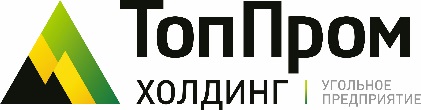 НОВОКУЗНЕЦК, 14 января – Холдинг «ТопПром» взял опеку над орловским рысаком по кличке Рокки, который содержится в экологическом центре заповедника «Кузнецкий Алатау» и обучен работать с детьми по программе иппотерапии.Рысак Рокки обучен работе по программе иппотерапии с детьми с диагнозом ДЦП. Средства Холдинговой компании пойдут на улучшение условий содержания животного и ветеринарное обслуживание. По словам работников экоцентра, Холдинг «ТопПром» стал первым, кто откликнулся на призыв участвовать в акции опекунства «С любовью и заботой».  «Это сильный и смелый рысак. Он единственный в контактном центре, кто подходит для иппотерапии, кто лечит ребят, благодаря своему характеру. Очень спокойный. Рокки - 5 лет. Он вырос на вольном выпасе на альпийских и субальпийских лугах в горах «Кузнецкого Алатау», - рассказал директор заповедника «Кузнецкий Алатау» Алексей Васильченко.По словам работников экологического центра, конюхи дали Рокки свою кличку – Рок-н-ролл. «За свою смелость и любопытство конюхи называют его Рок-н-ролл. Он очень чутко ощущает эмоции, настроение человека. И он это настроение поднимает», - отметили заместитель директора заповедника Надежда Елисеева.    Иппотерапия (др. греч. ἵππος – лошадь) – коррекционно-реабилитационный метод, относящийся к анималотерапии и основанный на лечебной верховой езде включающей в себя специально подобранные упражнения. Является вспомогательным методом к традиционным видам лечения. Холдинг «ТопПром» на протяжении многих лет является партнером заповедника «Кузнецкий Алатау» и принимает участие в мероприятиях организации. Холдинг «ТопПром» - угольная компания в Кемеровской области. В холдинг входят предприятия: ООО «ЦОФ «Щедрухинская», ООО «ОФ «Тайбинская», ООО «ОФ «Коксовая», шахта «Юбилейная», ООО «ТрансАвто», ООО «ДИКСИ». Основная деятельность холдинга – добыча, переработка и продажа угля. Продукция поставляется в 17 регионов России и зарубежья. В компаниях холдинга работает около 3000 человек.  С уважением,Бендиченко Станислав ВладимировичЗаместитель генерального директора по связям с общественностью и медиакоммуникациямАО «ТопПром»654007, Г.Новокузнецк, пр-кт Н.С. Ермакова, д. 9аhttp://top-prom.ru Телефон: +7 (3843) 993733, вн. 306sv.bendichenko@topprom.su